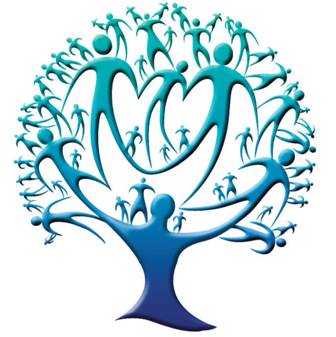 Explain advantages of an internal skeletonExplain how cartilage turns into boneDescribe the structure of the long boneDescribe how the arm bends and straightensExplain why it is dangerous to move a person with a suspected fractureDescribe the structure of a synovial joint, explain the function of each partDescribe range of movement in jointsExplain why elderly people are more prone to fracturesDefine a single circulatory systemDefine a double circulatory system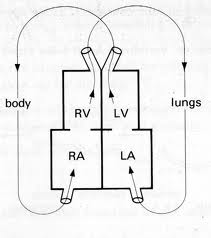 Describe the contribution of GalenDescribe the contribution of HarveyExplain the advantages of double circulatory system over a single circulatory systemDescribe the function of an artificial pacemakerExplain sequence of contraction and valves in the heartDescribe how the pacemaker coordinates heart muscle contraction#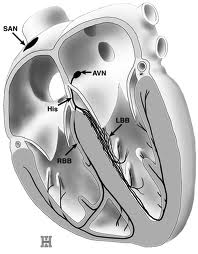 Explain the consequence of a hole in the heartExplain the consequences of a damaged or weak heart valveUnderstand why all unborn babies have a hole in the heartExplain advantages and disadvantages of an artificial pacemaker over a heart transplant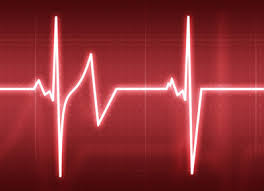 Explain the consequences of a blocked coronary arteryDescribe the processes ofblood donation blood transfusionDescribe the processes of blood clottingDefine agglutinationComplete the tableComplete the tableExplain how fish gills workExplain how permeable skin of amphibians workExplain adaptations of gas exchange surfaces (alveoli)Describe how the respiratory system protects itself against diseaseDefine tidal air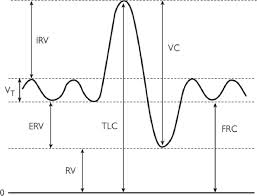 Define vital capacity airDefine residual airDescribe asbestosis and state causeDescribe cystic fibrosis and state causeDescribe lung cancer and state causeDescribe symptoms and treatment of asthmaDescribe symptoms and treatment of asthmaExplain the importance of physical digestionExplain where bile is made and how it improves fat digestionExplain why stomach pH is acidic where as mouth and small intestine is alkalineDescribe the breakdown of starch as a two step processEnzymes: complete the tableEnzymes: complete the tableExplain why large molecules are broken down to small molecules in digestionExplain how the small intestine is adapted to efficient absorption of foodExplain the importance of maintaining constant water concentration in blood plasma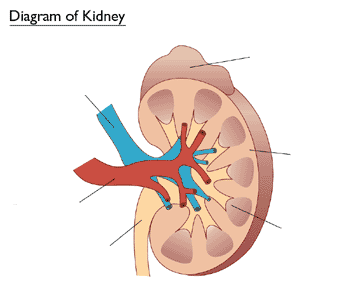 Explain how the function of the kidney tubule forms urine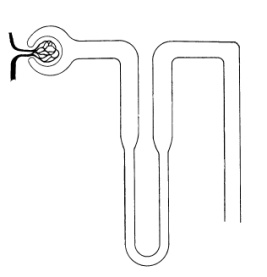 Explain the principle of a dialysis machineState where urea is madeState what urea is made fromExplain how concentration of urine is controlled by Anti-diuretic hormone (ADH)Explain factors that affect urine concentrationExplain how concentration of urine is controlled by Anti-diuretic hormone (ADH)Explain how the body responds to increased concentration levels of carbon dioxideExplain why high levels of carbon dioxide is toxicDescribe the role of oestrogenDescribe the role of progesteroneDescribe the role of FSHDescribe the role of LHExplain how negative feedback controls the menstrual cycleExplain how the contraceptive pill worksDescribe artificial insemination to treat infertilityDescribe use of FSH to treat infertilityDescribe in vitro fertilisation (IVF)  to treat infertilityDescribe egg donation to treat infertilityDescribe surrogacy to treat infertilityDescribe ovary transplants to treat infertilityDescribe how foetal development can be checkedDescribe how foetal development can be checkedExplain causes of extremes in heightsState where human growth hormone is made and where is effectsDescribe how baby’s growth is monitored and whyExplain causes of increased life expectancy in modern timesState 3 problems in the supply of donor organsState 4 problems of using mechanical replacements of organsDescribe the 2 problems with transplantsExplain why donors can be livingDescribe the advantages of a register of donorsDescribe the disadvantages of a register of donors